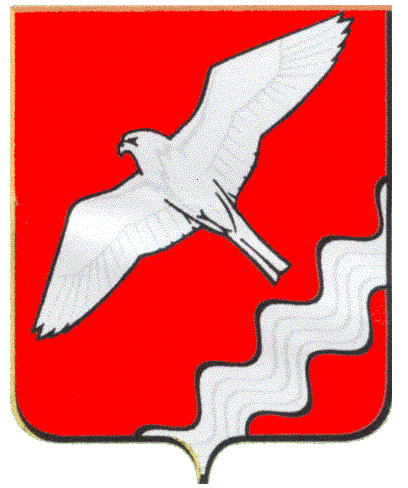 АДМИНИСТРАЦИЯ МУНИЦИПАЛЬНОГО ОБРАЗОВАНИЯКРАСНОУФИМСКИЙ ОКРУГПОСТАНОВЛЕНИЕот 10.07.2019 г. № 488г. Красноуфимск.Об утверждении Порядка разработки, проведения экспертизы проектов и утверждения административных регламентов осуществления муниципального контроля на территории МО Красноуфимский округВ соответствии с Федеральным законом от 27.07.2010 N 210-ФЗ «Об организации предоставления государственных и муниципальных услуг», руководствуясь Постановлением Правительства Российской Федерации от 16.05.2011 N 373 «О разработке и утверждении административных регламентов исполнения государственных функций и административных регламентов предоставления государственных услуг», Постановлением Правительства Свердловской области от 28.06.2012 N 703-ПП «Об утверждении Порядка разработки и принятия административных регламентов осуществления муниципального контроля на территории Свердловской области», Постановлением Правительства Свердловской области от 17.10.2018 г. N 697-ПП «О разработке и утверждении административных регламентов осуществления государственного контроля (надзора) и административных регламентов предоставления государственных услуг», руководствуясь ст. 26, 31 Устава Муниципального образования Красноуфимский округП О С Т А Н О В Л Я Ю:1. Утвердить Порядок разработки, проведения экспертизы проектов и утверждения административных регламентов осуществления муниципального контроля на территории МО Красноуфимский округ (прилагается).2. Органам муниципального контроля МО Красноуфимский округ:2.1. обеспечить приведение соответствующих административных регламентов в соответствие с требованиями Порядка, утвержденного настоящим постановлением;2.2. при разработке проектов административных регламентов осуществления муниципального контроля, проведении экспертизы проектов административных регламентов осуществления муниципального контроля руководствоваться Порядком, утвержденным настоящим постановлением.3. Контроль исполнения настоящего постановления возложить на заместителя главы Администрации МО Красноуфимский округ по общим вопросам Шандыбина Е.С.4. Настоящее Постановление разместить на официальном сайте МО Красноуфимский округ в сети Интернет.Глава Муниципального образования Красноуфимский округ                                                                  О.В. РяписовУтвержденпостановлением АдминистрацииМО Красноуфимский округот 10.07.2019 г. N 488    ПОРЯДОКРАЗРАБОТКИ, ПРОВЕДЕНИЯ ЭКСПЕРТИЗЫ ПРОЕКТОВ И УТВЕРЖДЕНИЯ АДМИНИСТРАТИВНЫХ РЕГЛАМЕНТОВОСУЩЕСТВЛЕНИЯ МУНИЦИПАЛЬНОГО КОНТРОЛЯНА ТЕРРИТОРИИ МУНИЦИПАЛЬНОГО ОБРАЗОВАНИЯ КРАСНОУФИМСКИЙ ОКРУГI. Порядок разработки административных регламентов осуществления муниципального контроля1. Настоящий Порядок устанавливает требования к разработке органами муниципального контроля Муниципального образования Красноуфимский округ административных регламентов осуществления муниципального контроля (далее - регламент).Регламентом является нормативный правовой акт, устанавливающий сроки и последовательность административных процедур (действий), осуществляемых органом муниципального контроля, который полностью или частично осуществляется в соответствии с положениями Федерального закона от 26 декабря 2008 года N 294-ФЗ «О защите прав юридических лиц и индивидуальных предпринимателей при осуществлении государственного контроля (надзора) и муниципального контроля».Регламент устанавливает порядок взаимодействия между структурными подразделениями органа муниципального контроля и его должностными лицами, между органами государственного контроля (надзора) и физическими или юридическими лицами, индивидуальными предпринимателями, их уполномоченными представителями, иными государственными органами Свердловской области и органами местного самоуправления муниципальных образований, расположенных на территории Свердловской области, организациями в процессе осуществления муниципального контроля.2. Регламенты разрабатываются структурными подразделениями органа муниципального контроля, к сфере деятельности которого относится исполнение конкретного полномочия по осуществлению муниципального контроля, предусмотренного федеральным законом, законодательством Свердловской области (далее - структурное подразделение).3. При разработке регламентов орган муниципального контроля предусматривает оптимизацию (повышение качества) осуществления муниципального контроля, в том числе:1) упорядочение административных процедур (действий);2) устранение избыточных административных процедур (действий);3) сокращение срока осуществления муниципального контроля, а также срока выполнения отдельных административных процедур (действий) в рамках осуществления муниципального контроля. Структурное подразделение, осуществляющее подготовку регламента, может установить в регламенте сокращенные сроки осуществления муниципального контроля, а также сроки выполнения административных процедур (действий) в рамках осуществления муниципального контроля по отношению к соответствующим срокам, установленным законодательством Российской Федерации и законодательством Свердловской области;4) ответственность должностных лиц органа муниципального контроля за несоблюдение ими требований регламентов при выполнении административных процедур (действий);5) осуществление отдельных административных процедур (действий) в электронной форме;6) осуществление запроса документов и (или) информации, включенных в определенный Правительством Российской Федерации перечень, от иных государственных органов, органов местного самоуправления либо подведомственных государственным органам или органам местного самоуправления организаций, в распоряжении которых находятся указанные документы, в рамках межведомственного информационного взаимодействия.4. Если в осуществлении муниципального контроля участвуют несколько органов муниципального контроля, регламент утверждается совместным приказом таких органов.5. Исполнение органом муниципального контроля отдельных государственных полномочий Свердловской области, переданных ему на основании законодательства Свердловской области с предоставлением субвенций из областного бюджета, осуществляется в порядке, установленном регламентом, утвержденным соответствующим органом муниципального контроля, если иное не установлено законодательством Российской Федерации и законодательством Свердловской области.6. Регламенты разрабатываются в соответствии с федеральными законами, правовыми актами Президента Российской Федерации и Правительства Российской Федерации, законами Свердловской области, правовыми актами Губернатора Свердловской области и Правительства Свердловской области, а также с учетом иных требований к порядку осуществления муниципального контроля.7. Проекты регламентов, а также проекты нормативных правовых актов по внесению изменений в регламенты, признанию регламентов утратившими силу подлежат независимой экспертизе и экспертизе, проводимой органом местного самоуправления в соответствии с Порядком проведения экспертизы проектов административных регламентов осуществления муниципального контроля.Экспертиза проектов регламентов, проектов нормативных правовых актов о внесении изменений в регламенты, о признании регламентов утратившими силу с целью установления соответствия их настоящему порядку проводится в соответствии с Порядком проведения экспертизы проектов административных регламентов осуществления муниципального контроля, утвержденным настоящим Постановлением.8. В случае если нормативным правовым актом, устанавливающим конкретное полномочие органа муниципального контроля, предусмотрено утверждение таким органом отдельного нормативного правового акта, предусматривающего порядок осуществления такого полномочия, наряду с разработкой указанного порядка подлежит утверждению регламент по осуществлению соответствующего полномочия.При этом порядком осуществления соответствующего полномочия не регулируются вопросы, относящиеся к предмету регулирования регламента в соответствии с настоящим порядком.9. Проекты регламентов, проекты нормативных правовых актов о внесении изменений в регламенты, признании регламентов утратившими силу, заключения независимой экспертизы на проекты регламентов, проекты нормативных правовых актов о внесении изменений в регламенты, признании регламентов утратившими силу размещаются в информационно-телекоммуникационной сети «Интернет» (далее - сеть Интернет) на официальном сайте Муниципального образования Красноуфимский округ.10. Проекты регламентов подлежат согласованию в порядке, установленном Положением о муниципальных правовых актах в МО Красноуфимский округ, утвержденном Решением Думы МО Красноуфимский округ N 421 от 31.01.2008 г., Инструкцией по делопроизводству в органах муниципального образования Красноуфимский округ, утвержденной утвержденном Решением Думы МО Красноуфимский округ N 422 от 31.01.2008 г.11. После согласования проект регламента подлежит размещению на официальном сайте Муниципального образования Красноуфимский округ в сети Интернет в разделе «Общественное обсуждение муниципальных правовых актов».12. Срок, отведенный для проведения независимой экспертизы, не может быть менее 15 календарных дней со дня размещения проекта регламента в сети Интернет на соответствующем официальном сайте и указывается разработчиком при размещении проекта регламента.13. Внесение изменений в регламенты осуществляется в порядке, установленном для утверждения регламента.II. Требования к регламентам14. Наименование регламента определяется органом муниципального контроля с учетом формулировки соответствующей редакции положения нормативного правового акта, которым предусмотрено конкретное полномочие по осуществлению муниципального контроля, и наименования соответствующего полномочия по осуществлению государственного контроля (надзора) в Перечне.15. В регламент включаются следующие разделы:1) общие положения;2) требования к порядку осуществления муниципального контроля;3) состав, последовательность и сроки выполнения административных процедур (действий), требования к порядку их выполнения, в том числе особенности выполнения административных процедур (действий) в электронной форме;4) порядок и формы контроля за осуществлением муниципального контроля;5) досудебный (внесудебный) порядок обжалования решений и действий (бездействия) органов, осуществляющих муниципальный контроль, а также их должностных лиц.16. Раздел, касающийся общих положений, состоит из следующих подразделов:1) наименование вида муниципального контроля;2) наименование органа, осуществляющего муниципальный контроль. Если в осуществлении муниципального контроля участвуют также территориальные органы федеральных органов исполнительной власти, исполнительные органы государственной власти Свердловской области, территориальные подразделения государственных внебюджетных фондов, органы местного самоуправления муниципальных образований, расположенных на территории Свердловской области, а также организации в случаях, предусмотренных законодательством Российской Федерации, указываются все территориальные органы федеральных органов исполнительной власти, исполнительные органы государственной власти Свердловской области, территориальные подразделения государственных внебюджетных фондов, органы местного самоуправления муниципальных образований, расположенных на территории Свердловской области, а также организации, участие которых необходимо в процессе осуществления муниципального контроля;3) нормативные правовые акты, регулирующие осуществление муниципального контроля.Перечень нормативных правовых актов, указанных в подпункте 3 части первой настоящего пункта (с указанием их реквизитов и источников официального опубликования), подлежит обязательному размещению в региональной государственной информационной системе «Реестр государственных услуг и муниципальных услуг (функций) Свердловской области» (далее - региональный реестр) и федеральной государственной информационной системе «Единый портал государственных и муниципальных услуг (функций)» (далее - Единый портал).В данном подразделе регламента должно содержаться указание на соответствующее размещение перечня нормативных правовых актов, указанных в подпункте 3 части первой настоящего пункта.Разработчик регламента обеспечивает размещение и актуализацию перечня нормативных правовых актов, указанных в подпункте 3 части первой настоящего пункта, а также в соответствующем разделе регионального реестра;4) предмет муниципального контроля;5) права и обязанности должностных лиц при осуществлении муниципального контроля;6) права и обязанности лиц, в отношении которых осуществляются мероприятия по муниципальному контролю;7) описание результата осуществления муниципального контроля;8) исчерпывающие перечни документов и (или) информации, необходимых для осуществления муниципального контроля и достижения целей и задач проведения проверки.17. В подразделе, касающемся прав и обязанностей должностных лиц при осуществлении муниципального контроля, в том числе указывается следующая информация:1) обязанность органа муниципального контроля истребовать в рамках межведомственного информационного взаимодействия документы и (или) информацию, включенные в перечень документов и (или) информации, запрашиваемых и получаемых в рамках межведомственного информационного взаимодействия органами государственного контроля (надзора), органами муниципального контроля при организации и проведении проверок от иных государственных органов, органов местного самоуправления либо подведомственных государственным органам или органам местного самоуправления организаций, в распоряжении которых находятся эти документы и (или) информация, утвержденный Распоряжением Правительства Российской Федерации от 19.04.2016 N 724-р (далее - межведомственный перечень), от иных государственных органов, органов местного самоуправления либо подведомственных государственным органам или органам местного самоуправления организаций, в распоряжении которых находятся указанные документы и (или) информация;2) запрет требовать от юридического лица, индивидуального предпринимателя представления документов и (или) информации, включая разрешительные документы, имеющиеся в распоряжении иных государственных органов, органов местного самоуправления либо подведомственных государственным органам или органам местного самоуправления организаций, включенных в межведомственный перечень;3) обязанность должностного лица органа государственного контроля (надзора) знакомить руководителя, иное должностное лицо или уполномоченного представителя юридического лица, индивидуального предпринимателя, его уполномоченного представителя с документами и (или) информацией, полученными в рамках межведомственного информационного взаимодействия.18. В подразделе, касающемся прав и обязанностей лиц, в отношении которых осуществляются мероприятия по контролю, в том числе указывается следующая информация:1) право проверяемого юридического лица, индивидуального предпринимателя по собственной инициативе представить документы и (или) информацию, которые находятся в распоряжении иных государственных органов, органов местного самоуправления либо подведомственных государственным органам или органам местного самоуправления организаций и включены в межведомственный перечень;2) право проверяемого юридического лица, индивидуального предпринимателя знакомиться с документами и (или) информацией, полученными органом муниципального контроля в рамках межведомственного информационного взаимодействия от иных государственных органов, органов местного самоуправления либо подведомственных государственным органам или органам местного самоуправления организаций, в распоряжении которых находятся эти документы и (или) информация, включенными в межведомственный перечень.19. Подраздел, касающийся исчерпывающих перечней документов и (или) информации, необходимых для осуществления муниципального контроля и достижения целей и задач проведения проверки, включает:1) исчерпывающий перечень документов и (или) информации, истребуемых в ходе проверки лично у проверяемого юридического лица, индивидуального предпринимателя;2) исчерпывающий перечень документов и (или) информации, запрашиваемых и получаемых в ходе проверки в рамках межведомственного информационного взаимодействия от иных государственных органов, органов местного самоуправления либо подведомственных государственным органам или органам местного самоуправления организаций, в соответствии с межведомственным перечнем.20. Раздел, касающийся требований к порядку осуществления муниципального контроля, состоит из следующих подразделов:1) порядок информирования об осуществлении муниципального контроля;2) сведения о размере платы за услуги организации (организаций), участвующей (участвующих) в осуществлении муниципального контроля, взимаемой с лица, в отношении которого проводятся мероприятия по контролю (подраздел включается в случае, если в осуществлении муниципального контроля участвуют иные организации);3) срок осуществления муниципального контроля.21. В подразделе, касающемся порядка информирования об осуществлении муниципального контроля, указываются следующие сведения:1) порядок получения информации заинтересованными лицами по вопросам осуществления муниципального контроля, сведений о ходе осуществления муниципального контроля;2) порядок, форма, место размещения и способы получения справочной информации, в том числе на стендах в местах нахождения органов муниципального контроля.К справочной информации относятся:а) место нахождения и графики работы органа муниципального контроля, его структурных подразделений и территориальных органов;б) справочные телефоны структурного подразделения органа муниципального контроля и организаций, участвующих в осуществлении муниципального контроля;в) адрес официального сайта, а также электронной почты и (или) формы обратной связи органа муниципального контроля в сети Интернет.Справочная информация не приводится в тексте регламента и подлежит обязательному размещению на официальном сайте Муниципального образования Красноуфимский округ в сети Интернет, в региональном реестре и на Едином портале, о чем указывается в тексте регламента. Разработчик регламента обеспечивает размещение и актуализацию справочной информации в установленном порядке на официальном сайте Муниципального образования Красноуфимский округ в сети Интернет, а также в соответствующем разделе регионального реестра.22. В подразделе, касающемся сведений о размере платы за услуги организации (организаций), участвующей (участвующих) в осуществлении муниципального контроля, взимаемой с лица, в отношении которого проводятся мероприятия по муниципального контроля, указывается информация об основаниях и порядке взимания платы либо об отсутствии такой платы.23. В подразделе, касающемся срока осуществления муниципального контроля, указывается общий срок осуществления муниципального контроля.24. Раздел, касающийся состава, последовательности и сроков выполнения административных процедур, требований к порядку их выполнения, в том числе особенностей выполнения административных процедур в электронной форме, состоит из подразделов, соответствующих количеству административных процедур - логически обособленных последовательностей административных действий при осуществлении муниципального контроля, имеющих конечный результат и выделяемых в рамках осуществления муниципального контроля.25. Описание каждой административной процедуры содержит следующие обязательные элементы:1) основания для начала административной процедуры;2) содержание каждого административного действия, входящего в состав административной процедуры, продолжительность и (или) максимальный срок его выполнения;3) сведения о должностном лице, ответственном за выполнение каждого административного действия, входящего в состав административной процедуры. Если нормативные правовые акты, непосредственно регулирующие осуществление муниципального контроля, содержат указание на конкретную должность, она указывается в тексте регламента;4) условия, порядок и срок приостановления осуществления муниципального контроля в случае, если возможность приостановления предусмотрена законодательством Российской Федерации и законодательством Свердловской области;5) критерии принятия решений;6) результат административной процедуры и порядок передачи результата, который может совпадать с основанием для начала выполнения следующей административной процедуры;7) способ фиксации результата выполнения административной процедуры, в том числе в электронной форме, содержащий указание на формат обязательного отображения административной процедуры.26. Раздел, касающийся порядка и формы контроля за осуществлением муниципального контроля, состоит из следующих подразделов:1) порядок осуществления текущего контроля за соблюдением и исполнением должностными лицами органа муниципального контроля положений регламента и иных нормативных правовых актов, устанавливающих требования к осуществлению муниципального контроля, а также за принятием ими решений;2) порядок и периодичность осуществления плановых и внеплановых проверок полноты и качества осуществления муниципального контроля, в том числе порядок и формы контроля за полнотой и качеством осуществления муниципального контроля;3) ответственность должностных лиц органа муниципального контроля за решения и действия (бездействие), принимаемые (осуществляемые) ими в ходе осуществления муниципального контроля;4) положения, характеризующие требования к порядку и формам контроля за осуществлением муниципального контроля, в том числе со стороны граждан, их объединений и организаций.27. Раздел, касающийся досудебного (внесудебного) порядка обжалования решений и действий (бездействия) органов, осуществляющих муниципальный контроль, а также их должностных лиц, состоит из следующих подразделов:1) информация для заинтересованных лиц об их праве на досудебное (внесудебное) обжалование решений и действий (бездействия), принятых (осуществляемых) в ходе осуществления муниципального контроля;2) предмет досудебного (внесудебного) обжалования;3) исчерпывающий перечень оснований для приостановления рассмотрения жалобы и случаев, в которых ответ на жалобу не дается;4) основания для начала процедуры досудебного (внесудебного) обжалования;5) права заинтересованных лиц на получение информации и документов, необходимых для обоснования и рассмотрения жалобы;6) органы местного самоуправления, организации и уполномоченные на рассмотрение жалобы лица, которым может быть направлена жалоба заявителя в досудебном (внесудебном) порядке;7) сроки рассмотрения жалобы;8) результат досудебного (внесудебного) обжалования применительно к каждой процедуре либо инстанции обжалования.III. Порядок проведения экспертизы проектов административныхрегламентов осуществления муниципального контроля28. Экспертиза проектов административных регламентов осуществления муниципального контроля проводится организационно-методическим отделом Администрации МО Красноуфимский округ.29. Предметом экспертизы является оценка соответствия проекта административного регламента, проекта изменений в административный регламент (с учетом действующей редакции административного регламента), проекта акта об отмене административного регламента требованиям Федерального закона от 26.12.2008 г. N 294-ФЗ «О защите прав юридических лиц и индивидуальных предпринимателей при осуществлении государственного контроля (надзора) и муниципального контроля» (далее - Федеральный закон), требованиям иных нормативных правовых актов, регулирующих порядок осуществления, а также требованиям, предъявляемым к указанным проектам настоящего Порядка, в том числе оценка учета результатов независимой экспертизы.30. В отношении проекта административного регламента осуществления муниципального контроля, проекта изменений в административный регламент осуществления муниципального контроля, а также проекта акта об отмене административного регламента осуществления муниципального контроля проводится оценка их соответствия положениям Федерального закона и принятым в соответствии с ним нормативным правовым актам.31. Разработчик регламента обязан рассмотреть все поступившие заключения независимой экспертизы и принять решение по результатам каждой такой экспертизы в течение 15 дней со дня истечения срока, отведенного для ее проведения.Если по результатам рассмотрения заключения независимой экспертизы разработчик регламента признал, что указанные в нем замечания (предложения) обоснованы, рациональны и соответствуют действующему законодательству, разработчик регламента обеспечивает внесение таких изменений в проект административного регламента в течение 15 дней.32. Разработчик регламента обеспечивает проведение экспертизы проекта регламента. Направляет проект регламента с учетом полученных заключений независимой экспертизы для проведения экспертизы, осуществляемой в соответствии с настоящим Порядком.33. Заключение по результатам правовой экспертизы не составляется в случае, если проект административного регламента:1) полностью соответствует всем требованиям, предъявляемым к административным регламентам действующим законодательством;2) полностью соответствует нормативным правовым актам, непосредственно регулирующим осуществление муниципального контроля;3) не содержит коррупциогенных факторов;4) учитывает все обоснованные, рациональные и соответствующие действующему законодательству замечания (предложения), указанные в заключениях независимой экспертизы, либо мотивы отклонения соответствующих замечаний (предложений) обоснованы и соответствуют действующему законодательству.34. Если по результатам проведенной экспертизы выявлено, что проект административного регламента не соответствует хотя бы одному условию, указанному в п. 33 настоящего Порядка, результаты экспертизы проекта административного регламента с указанием всех его недостатков отражаются в заключении, прилагаемом к проекту административного регламента (проекту постановления Администрации МО Красноуфимский округ).35. Проект административного регламента подлежит доработке разработчиком регламента в соответствии с заключением в целях устранения выявленных недостатков в течение десяти рабочих дней.36. Проекты регламентов подлежат независимой экспертизе.37. Предметом независимой экспертизы проекта регламента (далее - независимая экспертиза) является оценка возможного положительного эффекта, а также возможных негативных последствий реализации положений проекта регламента для граждан и организаций.38. Срок, отведенный для проведения независимой экспертизы, указывается при размещении проекта регламента на официальном сайте Муниципального образования Красноуфимский округ в сети Интернет. Указанный срок не может быть менее одного месяца со дня размещения проекта регламента в сети Интернет.39. По результатам независимой экспертизы составляется заключение, которое направляется в орган, являющийся разработчиком регламента. Орган, являющийся разработчиком регламента, обязан рассмотреть поступившие заключения независимой экспертизы и принять решение по результатам каждой независимой экспертизы.40. Разработчик проекта обязан рассмотреть поступившие заключения независимой экспертизы и принять решение по результатам каждой независимой экспертизы.41. Непоступление заключения независимой экспертизы разработчику проекта в срок, отведенный для проведения независимой экспертизы, не является препятствием для проведения экспертизы, проводимой организационно-методическим отделом Администрации МО Красноуфимский округ.IV. Порядок утверждения административных регламентов осуществления муниципального контроля42. Административные регламенты утверждаются постановлениями Администрации Муниципального образования Красноуфимский округ.43. В целях утверждения административного регламента после устранения его разработчиком недостатков, выявленных при проведении экспертизы проекта в соответствии с Порядком проведения экспертизы проектов административных регламентов осуществления муниципального контроля, утвержденным настоящим постановлением, указанный проект повторно представляется в организационно-методический отдел Администрации МО Красноуфимский округ для контроля устранения разработчиком недостатков, указанных в заключении.44. После согласования организационно-методическим отделом Администрации МО Красноуфимский округ проекта административного регламента (постановление об утверждении административного регламента) разработчик направляет его для дальнейшего проведения процедуры согласования, установленной в органе местного самоуправления.45. Нормативный правовой акт об утверждении административного регламента осуществления муниципального контроля подлежат обязательному опубликованию в газете «Вперед». Полный текст регламента, утвержденный нормативным правовым актом, размещается на официальном сайте Муниципального образования Красноуфимский округ в сети Интернет в разделе «Муниципальный контроль».